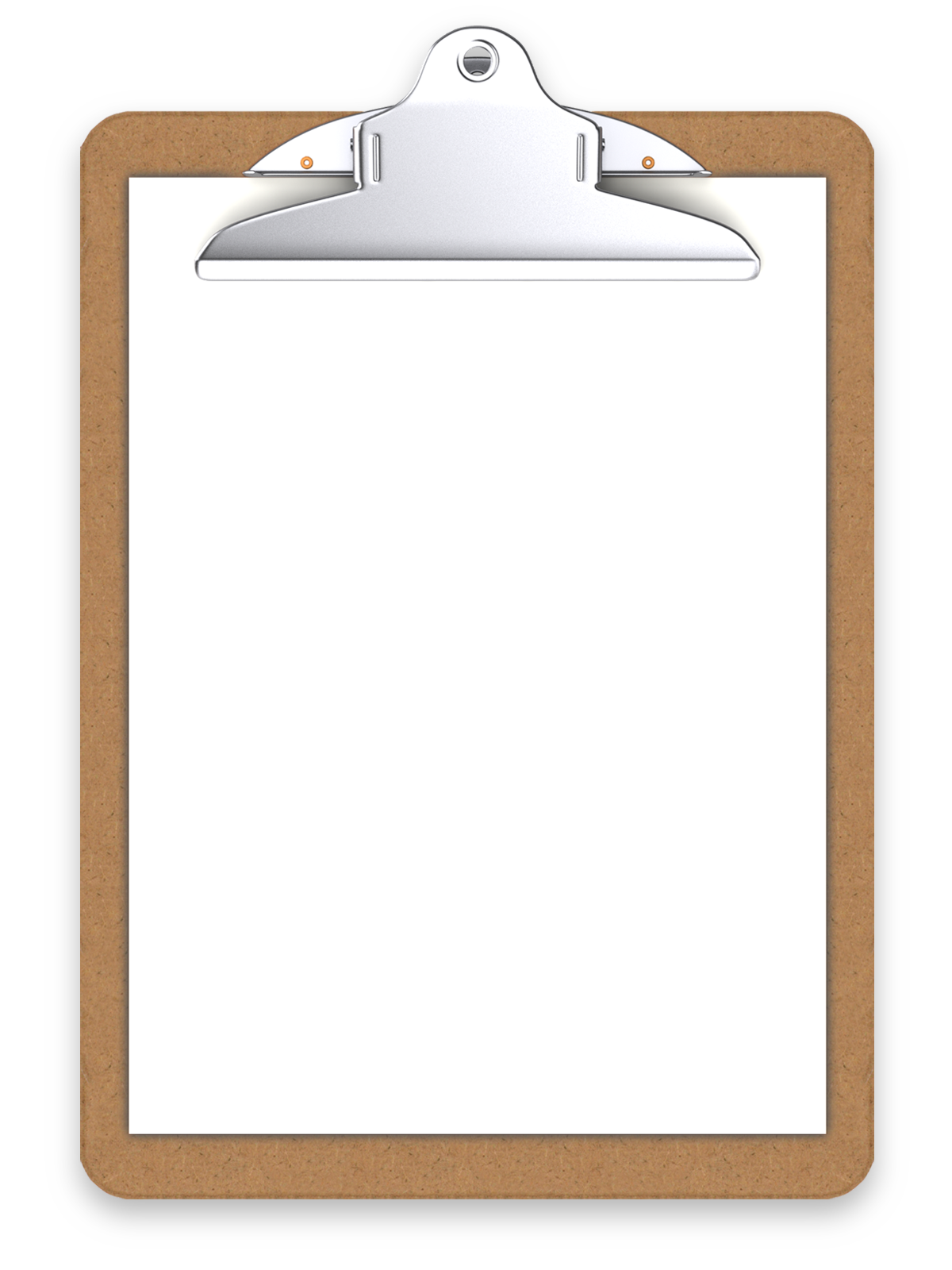 Graduate Co-op (GCP) Check-list Item #1 	Review Graduate Co-op website	     	www.drexel.edu/scdc/graduateItem #2   	Meet with Graduate Co-op Coordinator 
               	Call 215 895-2185 to schedule an appointmentItem #3  	Resume reviewedItem #4 	Join appropriate Professional AssociationItem #5  	Practice InterviewItem #6 	Meet with Reference LibrarianItem #7  	*International Students		View CPT video http://tinyurl.com/GradCoopCPT